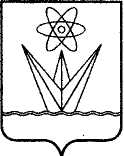 АДМИНИСТРАЦИЯ  ЗАКРЫТОГО АДМИНИСТРАТИВНО-ТЕРРИТОРИАЛЬНОГО ОБРАЗОВАНИЯГОРОД ЗЕЛЕНОГОРСККРАСНОЯРСКОГО КРАЯР А С П О Р Я Ж Е Н И Е12.01.2024                                        г. Зеленогорск                                              № 9-рО внесении изменений в распоряжениеАдминистрации ЗАТО г. Зеленогорска от30.12.2021 № 2139-р «Об утверждениисостава и Порядка работы комиссии пообеспечению безопасности дорожногодвижения»В связи с кадровыми изменениями, руководствуясь Уставом города Зеленогорска Красноярского края, 1. Внести в распоряжение Администрации ЗАТО г. Зеленогорска от 30.12.2021 № 2139-р «Об утверждении состава и Порядка работы комиссии по обеспечению безопасности дорожного движения» изменения, изложив приложение № 1 в редакции согласно приложению к настоящему распоряжению.2. Настоящее распоряжение вступает в силу в день подписания и подлежит опубликованию в газете «Панорама».Глава ЗАТО г. Зеленогорск			         			           В.В. Терентьев                                          Приложение                                                   к распоряжению Администрации                                                   ЗАТО г. Зеленогорск                                                   от 12.01.2024 № 9-р				Приложение № 1				к распоряжению Администрации				ЗАТО г. Зеленогорска				от 30.12.2021 № 2139-рСостав
комиссии по обеспечению безопасности дорожного движенияпредседатель комиссии:Терентьев Вадим Владимирович                      - Глава ЗАТО г. Зеленогорск;заместители председателя комиссии:     Камнев Сергей Владимирович	- первый заместитель Главы ЗАТО г. Зеленогорск по жилищно-коммунальному хозяйству, архитектуре и градостроительству;Муравьев Вячеслав Геннадьевич                      - начальник Отдела МВД по ЗАТО г. Зеленогорск (по согласованию);секретарь комиссии:       Стариков Павел Владимирович                        - ведущий специалист Отдела городского хозяйства Администрации ЗАТО г. Зеленогорск;члены комиссии:Артемьев Сергей Валериевич                           - директор МБУ КБУ;Вишняков Игорь Валентинович                        - главный инженер МКУ «Заказчик»;Ермаков Владимир Николаевич                       - начальник ОГИБДД Отдела МВД России по ЗАТО 
г. Зеленогорск (по согласованию);            Жигалова Анна Николаевна                             - заместитель начальника отдела по правовой и кадровой работе Администрации ЗАТО 
г. Зеленогорск;Рыбка Антон Геннадьевич                                - депутат Совета депутатов ЗАТО г. Зеленогорск                                                                               (по согласованию);Скомороха Виктор Петрович                            - главный государственный инженер-инспектор                                                                               инспекции Гостехнадзора города Зеленогорска (по согласованию);Шмелев Алексей Борисович                              - начальник Отдела городского хозяйства                                                                               Администрации ЗАТО г. Зеленогорск;Ярушин Дмитрий Александрович	- главный государственный инспектор МТУ Ространснадзора по СФО (по согласованию).